令和５年度　第６２回　長野県保育研究大会開催要綱１  趣　旨新たな保育所保育指針、幼保連携型認定こども園教育・保育要領が適用され、幼児教育・保育の無償化が始まり、また、令和５年４月から「こども家庭庁」が創設され、それに伴うこども施策展開等により、具体的な保育の受け皿の充実や多機能化、保育士の確保・育成及び質の向上等、保育ニーズは一層の増加が予想されます。この大会は、保育の社会的意義と役割、保育実践などについて議論を深め、保育者自らの資質・専門性の向上を図るとともに、乳幼児期の保育・教育の質を高めていくことを目的に開催するものです。２  主　題「すべての子どもの権利と育ちを保障していく社会の実現」をめざして３  主　催    長野県　　（一社）長野県保育連盟　　４  後　援　　塩尻市、（社福）長野県社会福祉協議会、長野県市長会、長野県町村会５　日　程　（１）全体会	　　　　オンデマンド配信期間：10月1日（日）～10月31日（火）　（２）分科会　　　　ライブ配信による分科会討議スケジュール　　※　ライブ配信は、先着順で申込まれた参加者のみで行います。参加者以外は、視聴できません。ライブ配信のオンデマンドもありませんので、ご承知ください。６　実施方法（１）全体会　　　申込者に、全体会動画（記念講演等）を配信期間中、オンデマンド配信します。（２）分科会申込者に研究テーマに基づいた意見発表動画を配信期間中オンデマンド配信します。　　　（３）分科会研究討議（参加者のみによるライブ配信）①　参加できる分科会研究討議は、一名一分科会とします。一つの分科会について参加希望者が、１００名を超える場合には、先着順により人数調整を行います。　　②　参加者は、ライブ配信日前に意見発表動画をオンデマンド視聴のうえ、分科会研究討議のライブ配信日に参加します。７　受講対象者　保育所等の施設長、保育士、その他の職員、保育行政関係者、小中学校関係者、保育士養成校関係者、学識経験者、保護者、その他保育事業関係者８　保育士等キャリアアップ研修・　この大会は、長野県の指定を受け「保育士等キャリアアップ研修」を兼ねて開催します。・　対象は、記念講演（２.５時間）研修種別は「障がい児保育」及びライブ配信による９の分科会研究討議（各２.５時間）です。・　分科会のオンデマンド視聴は、対象外です。・　キャリアアップ研修受講対象者は、受講後、受講者名簿（データ）及び受講評価表（長野県保育連盟ホームページから様式をダウンロード）を作成し、受講者名簿は、メールにより、受講評価表は、原本を郵送で、保連事務局まで提出してください。　・　提出期限　受講者名簿・・・令和５年１１月１７日（金）　　　　　　　　受講評価表・・・令和５年１１月３０日（木）９　記念講演　　  演　　題　「　個性を生かした多様な保育　」　    講　　師　信州大学　教授　　本田秀夫　先生　  　代表書籍　『ひとりひとりの個性を大事にする　にじいろ子育て』　他　　　　　　　　　　　　　　　　　　　　　　　　　　　　　　　　　　本田秀夫　著書１０　受講費　・長野県保育連盟　会員　　受講者1名　２，０００円・長野県保育連盟　非会員　受講者1名　４，０００円※　いずれも全体会のほか、分科会（複数の研究テーマに基づく意見発表動画）を視聴出来ます。※　ライブ配信による分科会討議への参加は、受講者一名一分科会です。一つの分科会について参加希望者が、１００名を超える場合には、先着順により人数調整を行います。※　受講費のお振り込み後に受講を取り消した場合、受講費の返金はいたしかねます。あらかじめご了承願います。１１　研究集録（１）研究集録代　長野県保育連盟　会員　　１冊  １,０００円長野県保育連盟　非会員　１冊　１,５００円（２）研究集録は、郡市保育団体を通じて申込者に事前配付します。（３）大会運営委員、研究テーマに基づく意見動画発表者等の方々の研究集録は無償です。長野県保育連盟事務局から事前送付いたします。（４）９月１日（金）以降取り消しはできません。１２　大会に関する問合せ先長野県保育連盟事務局　　　　〒３８０－０９３６　　長野市中御所岡田９８－１TEL　０２６（２２８）４４１５　　FAX  ０２６（２２８）９４４３E-mail　kenhoren@khaki.plala.or.jp　　　　　　　　　担当者　：　長谷川典子・小松理津子＊受講登録は、名鉄観光サービス株式会社長野営業所にその受付業務を委託しております。　◆受講費等について　　　　　　　　　　　　　　　　　　　　　　　　　　　　　　　　　　　　 　　　　　　　　　　　　　●受講費・（一社）長野県保育連盟　会員  受講者1名（1ID） ２，０００円・（一社）長野県保育連盟　非会員  受講者1名（1ID） ４，０００円※保育士等キャリアアップ研修受講対象者は、視聴履歴を確認いたしますので必ず受講者全員がお申し込みください。
●保育研究大会研究集録（以下「研究集録」という。）　　 ・（一社）長野県保育連盟　会員  1冊  １，０００円・（一社）長野県保育連盟　非会員  1冊  １，５００円　◆視聴（動画配信）の内容等について　　　　　　　　　　　　　　　　　　　　　　　　　　　　　　　　　　　　　●オンデマンドで視聴できる動画・・・全体会（記念講演等）及び　分科会（研究テーマに基づく意見発表）配信期間　10月1日（日）～31日（火）●ライブ配信による分科会討議　（先着順で選ばれた申込者のみが視聴できます。）
10月23日（月）　第1、第2、第3分科会
10月24日（火）　第4、第5、第6分科会
10月25日（水）　第7、第8、第9分科会　◆動画配信について　　　　　　　　　　　　　　　　　　　　　　　　　　　　　　　　　　●インターネット上の動画視聴可能なPC、タブレット、スマホがあれば受講することが出来ます。●ご使用のインターネット環境により、動画を視聴できない場合がございます。お使いのPC等で、本大会「受講申込Webサイト」掲載のサンプル動画を再生可能か、事前に確認をお願いいたします。●動画視聴に必要な「ID」は、受講者1名様に1ID　お送りいたします。●オンデマンド配信は、配信期間中、何回でも視聴可能です。
●動画の録音、録画、撮影、転用は固く禁止いたします。　◆受講までの流れ　　　　　　　　　　　　　　　　　　　　　　　　　　　　　　　　■お申し込み方法受講希望者は受講申込Webサイトからお申し込みください。 受講講申込Webサイト：http://www.mwt-mice.com/events/horen_nagano2023 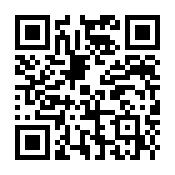 　　　　　　　　　　　＊長野県保育連盟ホームページ（https://horen-nagano.jp/）トップページ「第63回長野県保育研究大会申し込み」バナーからもお入りいただけます。＊受講申し込み登録方法は受講申込Webサイト　トップページをご確認ください。
申し込み時登録内容（主なもの）＊申込者情報　・市町村名　・保育所・園名　・ご連絡担当者様　・連絡先（メールアドレス、電話、FAX）＊希望分科会討議（第1～第3希望）＊研究集録冊数申し込み内容入力完了後、登録されたメールアドレスに「申込完了メール」を自動送信いたします。「申込完了メール」にて受講費等振り込みのご案内をいたします。＊@mwt.co.jp からのメールが受信できるよう、あらかじめ設定をお願いいたします。翌営業日をすぎても「申込完了メール」が届かない場合は、迷惑メールフォルダへの未着をご確認のうえ、名鉄観光サービス㈱長野営業所までFAX、または受講申込専用サイト「お問い合わせ」から必ずご連絡ください。＊Gmail、OCN、ezweb ご利用の方から特にメールが届かないとのお問い合わせいただきます。受信設定、迷惑メールフォルダの確認もお願いいたします。原則、請求書は発行いたしません。「申込完了メール」をご確認のうえ、お申込日から2週間以内に受講費等のお振り込みをお願いいたします。（受講希望者全員）受講費入金確認後9月下旬をめどに、「オンデマンド視聴のご案内（動画視聴サイトURL、ID、パスワード等）」を登録されたメールアドレスに送信いたします。（分科会討議参加希望者）受講費入金確認後10月上旬をめどに、「分科会研究討議参加の可否」、「分科会研究討議のご案内（動画視聴サイトURL、ID、パスワード等）」を登録されたメールアドレスに送信いたします。市町村単位、園単位でお申し込みいただくことは出来ますが、ライブ配信による分科会討議への参加は受講者一名一分科会です。必ず受講人数分お申し込みください。■受付期間　　●令和５年（2023）８月１日（火）から８月31日（水）まで（厳守）研究集録作成発送、オンデマンド動画視聴ID発行手続き、分科会討議参加者調整の都合、期間厳守でお申し込みください。■受講者別によるお申し込み内容　　◆お申し込み後の変更・取消について　　　　　　　　　　　　　　　　　　　　　　　　　●申込締切日　８月31日（木）まで受講申込専用サイトから変更等の手続きをお願いいたします。●９月１日（金）以降受講申込Webサイトのお問い合わせフォームから変更内容を送信いただくか、FAXにてご連絡ください。 お電話での変更・取消はお受けいたしかねます。●受講費等をお振り込みいただいた後は、いかなる理由があっても返金いたしません。●研究集録については、９月１日（金）以降取り消しはできません。●取消日の基準は、弊社営業時間内（平日9時30分～17時30分）とさせていただきます。　◆研究集録　　　　　　　　　　　　　　　　　　　　　　　　　　　　　　　　　　　●研究集録は、９月下旬までに郡市保育協会を通じて各園申込者に送付されます。●大会運営委員、研究テーマに基づく意見発表者等には主催者から直接送付いたします。●受講者はあらかじめ研究集録に目を通して意見発表動画をご視聴ください。　◆個人情報の取り扱い　　　　　　　　　　　　　　　　　　　　　　　　　　　　　　名鉄観光サービス㈱は、お申込みの際にご提出いただいた申込書に記載された個人情報について、お客様との連絡に利用させていただくほか、本大会の運営・管理の目的に限って使用いたします。また、大会主催者の要請に基づき、名簿作成等のために情報を提供いたします。それ以外の目的でご提供いただく個人情報は利用いたしません。＊上記のほか、当社の個人情報取扱に関する基本方針については、当社店頭またはホームページにてご確認ください。　　　　　＊名鉄観光サービス㈱個人情報保護方針https://www.mwt.co.jp/info/kojinjohohogo.shtml　◆お申し込み・お問い合わせ先　　　　　　　　　　　　　　　　　　　　　　　　　　　　　　　　　　　　　　　　　　　　　　■受講受付　名鉄観光サービス株式会社 長野営業所  〒381-0038　長野県長野市東和田857-1　信州名鉄長野ビル電　話：０２６－２４４－８５５７　　ＦＡＸ：０２６－２１７－８１５１Mail　： hoiku-nagano@mwt.co.jp担　当：原  ・ 小泉　　　　     営業時間：平日9:30～17:30（土日祝　休業）　＊お電話が繋がり辛い場合がございます。メール、FAXでのお問い合わせをお受けしております。分科会：研究テーマ（キャリアアップ研修種別）意見発表動画オンデマンド配信期間ライブ配信による分科会研究討議第1　３歳未満児保育の実践　　　　　　　　　　　　　　（乳児保育）令和5年10月1日（日）～10月31日（火）＊質問受付は、10月13日（金）までとする様式は、保連のＨＰからダウンロード10月23日（月）　09：30～11：30第2　３歳以上児保育の実践　　　　（幼児教育）令和5年10月1日（日）～10月31日（火）＊質問受付は、10月13日（金）までとする様式は、保連のＨＰからダウンロード10月23日（月）　12：30～14：30第3　配慮を必要な子や家庭への支援　　　　（障がい児保育）令和5年10月1日（日）～10月31日（火）＊質問受付は、10月13日（金）までとする様式は、保連のＨＰからダウンロード10月23日（月）　15：30～17：30第4　保育者資質向上、保育現場の魅力発信　　　　（マネジメント研修）令和5年10月1日（日）～10月31日（火）＊質問受付は、10月13日（金）までとする様式は、保連のＨＰからダウンロード10月24日（火）　09：30～11：30第5　地域の子育て家庭への支援の充実　　　　（保護者支援・子育て支援）令和5年10月1日（日）～10月31日（火）＊質問受付は、10月13日（金）までとする様式は、保連のＨＰからダウンロード10月24日（火）　12：30～14：30第6　より良い育ちと安全安心の環境　　　　（保健衛生・安全対策）令和5年10月1日（日）～10月31日（火）＊質問受付は、10月13日（金）までとする様式は、保連のＨＰからダウンロード10月24日（火）　15：30～17：30第7　家庭や地域との連携による食育推進　　　　（食育・アレルギー対応）令和5年10月1日（日）～10月31日（火）＊質問受付は、10月13日（金）までとする様式は、保連のＨＰからダウンロード10月25日（水）　09：30～11：30第8　保育の社会化にむけて　　　　（保護者支援・子育て支援）令和5年10月1日（日）～10月31日（火）＊質問受付は、10月13日（金）までとする様式は、保連のＨＰからダウンロード10月25日（水）　12：30～14：30第9　公立保育所等の使命と地域社会での役割（マネジメント研修）令和5年10月1日（日）～10月31日（火）＊質問受付は、10月13日（金）までとする様式は、保連のＨＰからダウンロード10月25日（水）　　　15：30～17：30午前09:30　09:45　　　　　　　　　　　　　10:45　　　11:00　　　　　　　11:3009:30　09:45　　　　　　　　　　　　　10:45　　　11:00　　　　　　　11:3009:30　09:45　　　　　　　　　　　　　10:45　　　11:00　　　　　　　11:3009:30　09:45　　　　　　　　　　　　　10:45　　　11:00　　　　　　　11:30午後12:30　12:45　　　　　　　　　　　　　13:45　　　14:00　　　　　　　14:3012:30　12:45　　　　　　　　　　　　　13:45　　　14:00　　　　　　　14:3012:30　12:45　　　　　　　　　　　　　13:45　　　14:00　　　　　　　14:3012:30　12:45　　　　　　　　　　　　　13:45　　　14:00　　　　　　　14:30午後15:30　15:45　　　　　　　　　　　　　16:45　　　17:00　　　　　　　17:3015:30　15:45　　　　　　　　　　　　　16:45　　　17:00　　　　　　　17:3015:30　15:45　　　　　　　　　　　　　16:45　　　17:00　　　　　　　17:3015:30　15:45　　　　　　　　　　　　　16:45　　　17:00　　　　　　　17:30進行質疑応答グループワークまとめ助言者による講評受講者区分受講受講研究集録研究集録受講者区分申し込み受講費申し込み集録代研究テーマに基づく意見発表者必要必要不要
（主催者から直接送付）主催者負担長野県保育連盟の大会運営委員
（保育部員）不要（主催者からID送付）主催者負担不要
（主催者から直接送付）主催者負担長野県保育連盟の大会運営委員
（会長、副会長）不要（主催者からID送付）主催者負担不要
（主催者から直接送付）主催者負担上記以外の受講希望者必要必要必要必要